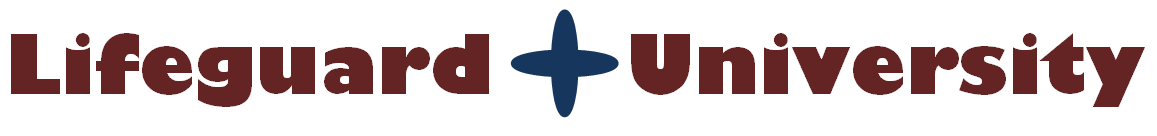 Sample Procedure for Cleaning Up Blood and Other Body FluidsChlorine is a common chemical used to disinfect the swimming pool.  It is also very effective in cleaning any surface that may come in contact with blood or other body fluids.  To disinfect a surface use the following procedure provided by the CDC (Centers for Disease Control and Prevention):Block off the area of the spill from patrons until clean-up and disinfection is complete.Put on disposable gloves to prevent contamination of hands. Wipe up the spill using paper towels or absorbent material and place in a plastic garbage bag. Gently pour bleach solution onto all contaminated areas of the surface. Let the bleach solution remain on the contaminated area for 20 minutes. Wipe up the remaining bleach solution. All non-disposable cleaning materials used such as mops and scrub brushes should be disinfected by saturating with bleach solution and air dried. Remove gloves and place in plastic garbage bag with all soiled cleaning materials. Double-bag and securely tie-up plastic garbage bags and discard. Thoroughly wash hands with soap and water.Notes: Bleach Solution Formula:9 parts cool water1 part household bleachAdd the household bleach to the water.Gently mix the solution.Take directly from:  http://www.cdc.gov/healthywater/swimming/pools/cleaning-body-fluid-spills.html